St Mary’s RC Primary Grammar Progression  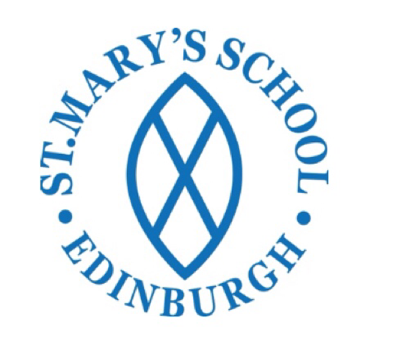 BenchmarksProgressionResourcesEARLY LEVELForms most lowercase letters legibly.Uses a pencil with increasing control and confidence.Knows the sounds of lowercase and some uppercase letters.Leaves a space between words when writing.Writes words from left to right.Makes an attempt to spell familiar words correctly.Makes an attempt to use a capital letter and a full stop in at least one sentence.Letters – formation and soundFinger spacesUpper case alphabetCapital letter and full stop in a sentenceIntroduce AdjectivesIntroduce vowelsIntroduce rhymeRecognise question marksIntroduce sing/pluralSentence building and word orderConnectives – And, but, because, then – if appropriateLiteracy RichJolly Phonics songsCEC Sound chartFIRST LEVELSpells most commonly used words correctly.Spells most vocabulary used across the curriculum correctly.Uses knowledge of phonics and spelling strategies when spelling familiarand unfamiliar words.Uses knowledge of the alphabet to locate words in a dictionary or other referencesource to help spell tricky or unfamiliar words.Writes independently, punctuating most sentences accurately, for example,using a capital letter, full stop, question mark or exclamation mark.Links sentences using common conjunctions, for example, and, because,but or so.Starts sentences in a variety of ways to engage the reader.Checks writing to ensure it makes sense.Presents writing in a clear and legible way using images and other featuresas appropriate.P2Revise P1Introduce antonyms (opposites) & homophonesIntroduce a/anbegin to use nouns, verb, adjectivesrecognise “ ? and ! in readingsimple contractionsConnectives – and, but, because, then to link 2 ideasP3Revise P2Nouns, proper nouns, collective nouns Recognize,make a simile. Introduce onomatopoeiaCommas in listsRecognise/begin to use direct speech/introduce paragraphs to separate diff parts of a storyBegin dictionary skills/begin to use a thesaurusVerbs, Adjectives, PronounsSingular/pluralWrite questions using ?Homophones/antonymsFull stops/capital letters, Compound wordsAuxiliary verbConnectives – So   butWhen  thenP4Revise P3Adverbs – ending in -ly         revisit onomatopoeia, simile, contractionsVerb tenses                            revisit pronouns, compound wordsWord origins                          abbreviationsDictionary skills                     introduce synonymsCommas – lists                       use a thesaurus                    Exclamation mark                   Singular/plural speech marks in a script       Simple ParagraphsApostrophes                           Conjunctions –  for example, also, as well,Revise alphabetical order       If afterIntroduce the ellipsis              introduce commandsCompound verb(was/were)Variety of sentence structuresIntroduce idea of subject & verb(& agreeing in a sentence)Literacy RichCEC Sounds chartCEC Sounds ChartNelson Grammar Bks 1-2Literacy Box 1Nelson Development Bk 1-2Collins Primary Word Work Bk 1Focus on Comprehension Nelson Thornes Bk 1Practice in the Basic Skills English Bk 2Literacy Box 1 & 2Nelson Sp/ Grammar/Development Bk 3CEC Sounds ChartPractice in the Basic Skills English Bk 3SECOND LEVEL Applies knowledge of spelling patterns, rules and strategies to spell most words correctly.Uses a range of punctuation, for example, capital letters, full stops, commas, inverted commas (speech marks), exclamation marks, question marks and/or apostrophes. Punctuation is mainly accurate.Writes most sentences in a grammatically accurate way.Uses sentences of different lengths and types and varies sentence openings.Links sentences using a range of conjunctions.Uses paragraphs to separate thoughts and ideas.Writes in a fluent and legible way.Reviews and corrects writing to ensure it makes sense, is technically accurateand meets its purpose.Makes appropriate choices about layout and presentation, including in digitaltexts, to engage the reader, for example, headings, bullet points, fonts, graphics and/or captions.P5Revision of P4: direct speech, verbs, nouns, adjectives, direct speech, sing/plural, past/present/future tensesComparativesAlliterationRevisit simile/onomatopoeia/homophonesParagraphs CommasApostrophes – possessive and contractions Collective nounsMain clause & subordinate clauseRelative pronouns (e.g who/whose)Recognise main idea of a paragraphUse dictionary/ThesaurusP6Revision of P5SuperlativesExclamation marks in speech – how to punctuate properlyMore sophisticated connectives – although, however, thereforeUse of apostrophe with collective nounsAdverbs as openers Nelson Pupil book 4 pg 16-17Future tense Nelson Pupil book 4Past tense Nelson Pupil book 4Present tense Nelson Pupil book 4Diff btwn direct speech (Nelson Pupil book 4) & reported speech also should know new line for each speakerMetaphorsSentence structure – clausesP7Revision of P6ColonSemi colonIndirect speechFigurative language – metaphors, simileOnomatopoeiahomonyms, homophonesprefixes/suffixessynonyms/antonymsrevisit apostrophe ‘s and s’conditional tensefurther develop use of past/present/future tensesConnectives – on the contrary, nevertheless, moreoverIdentify where and why short sentences are used to effectively improve writingabstract nounspersonificationellipsisVerbs, nouns Nelson Pupil book 3 pg 4-5, adjectives Nelson Pupil book 3 pg 6-7, pronouns, Nelson Pupil book 3 pg 14-15Collective nouns Nelson Pupil book 3 pg 18-19Practice in the Basic Skills English 4Collins Comprehension Bk 3CEC Sounds ChartPractice in the Basic Skills English 5Nelson Grammar/Dev/SpCollins Comp Bk 4CEC Sounds ChartCEC Sounds ChartNelson skills/Sp/Grammar/dev Bk 5THIRD LEVELApplies a range of strategies and resources to spell most words correctly including unfamiliar or specialist vocabulary.Uses more complex punctuation, where appropriate, to convey meaning or inan attempt to enhance writing, for example, inverted commas, exclamation marks, question marks, colons, parentheses and/or ellipses. Punctuation is varied and mainly accurate.Writes almost all sentences in a grammatically accurate way.Uses a variety of sentence structures, varying openings and lengths, for example,simple and complex sentences, lists and repetition.Uses paragraphs to structure content. Uses linking phrases and topic sentences tosignpost a basic structure, line of thought or argument.Writes in a fluent and legible way.Reviews and edits writing to ensure clarity of meaning, technical accuracyand to improve content or language.Selects features of layout and presentation, including in digital texts, to clarify meaning and suit purpose and audience, for example, headings, bullet points, text boxes and/or relevant graphics.Jan 2020THIRD LEVELApplies a range of strategies and resources to spell most words correctly including unfamiliar or specialist vocabulary.Uses more complex punctuation, where appropriate, to convey meaning or inan attempt to enhance writing, for example, inverted commas, exclamation marks, question marks, colons, parentheses and/or ellipses. Punctuation is varied and mainly accurate.Writes almost all sentences in a grammatically accurate way.Uses a variety of sentence structures, varying openings and lengths, for example,simple and complex sentences, lists and repetition.Uses paragraphs to structure content. Uses linking phrases and topic sentences tosignpost a basic structure, line of thought or argument.Writes in a fluent and legible way.Reviews and edits writing to ensure clarity of meaning, technical accuracyand to improve content or language.Selects features of layout and presentation, including in digital texts, to clarify meaning and suit purpose and audience, for example, headings, bullet points, text boxes and/or relevant graphics.Jan 2020